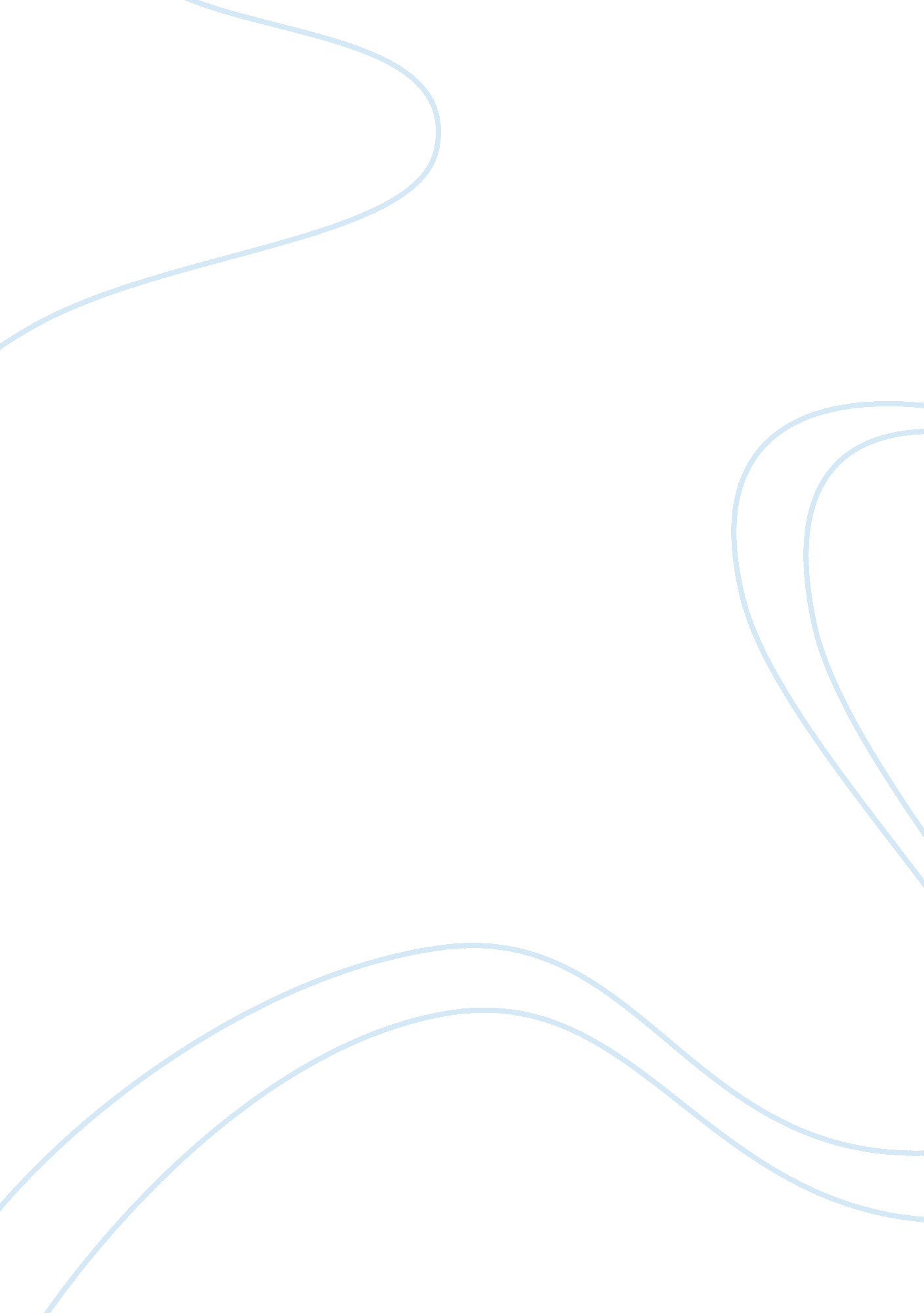 My ecological footprintEnvironment, Ecology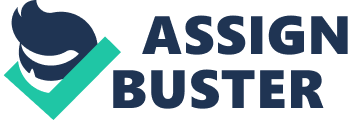 My ecological footmark per centum is 70. 82 % . We would necessitate 4. 51 Earths if everyone had the life style that I lead. The consequences made me experience concerned because my footmark is below norm by about 20 per centum, which seems like a batch to me. I was surprised that my consequences were so hapless because I think of myself as person who is environmentally witting. I do non litter by throwing refuse on the street. If a refuse can is non handily located by me, I carry the refuse with me until I can happen a refuse can. Because of small things like this, I was surprised that my ecological footmark is so low. That is why I think this was a worthwhile assignment because it educated me about how environmentally friendly I am. I would realistically cut down my footmark by about 25 % by utilizing cleaner conveyance. Normally I drive whenever I need to travel someplace, but I think from now on whenever possible, I will take the Metro Transit coach alternatively. I think that resource depletion is likely to increase as Developing Countries effort to increase their criterion of life. The state where I am from, a underdeveloped state, Yemen, does non hold as big an ecological footmark as Canada does. In our metropoliss, autos are used a batch but in the countryside, people uses Equus caballuss and camels as their chief manner of transporting themselves. Yemen is seeking to go more developed like the West, but so far it has non worked out that good. Originally, because Yemen started out as a land, merely the King had a auto but over clip, as it became a democracy, autos became more common as mundane people began driving them in the metropoliss. I think that as Yemen seeks to go more like the Western universe, particularly the United States, resource depletion will go more marked. Developing States should non hold the right to consume resources merely to go more like the West, because that will do merely the state of affairs with theenvironmentworse as clip goes on. If every state has a big ecological footmark, so we will progressively necessitate more Earths to fulfill everyone 's energy ingestion. The article, found on hypertext transfer protocol: //www. edie. net/news/news_story. asp? id= 16168 . says that people in Europe are trusting excessively much on groundwater. If this continues, so the H2O supply could go a job. If that happens, the monetary value of H2O will travel up, and this will be bad for the universe economic system because everyone needs H2O. If people who need it can non afford to pay for it, so that could be an economic, every bit good as environmental, catastrophe. The root cause of this job is that people are trusting excessively much on groundwater. We can cut down our footmark as states by doing certain that some people do non acquire excess H2O, while others go without. Mentions Retrieved online on May 18, 2009 at hypertext transfer protocol: //www. edie. net/news/news_story. asp? id= 16168 